附件2重庆市家庭集体宴席服务活动经营者备案卡（样式）纸张为250g雅粉纸，颜色参考《食品经营许可证》的淡蓝色，纸张尺寸大小（A4）：297mm×210mm，具体样式示例如下：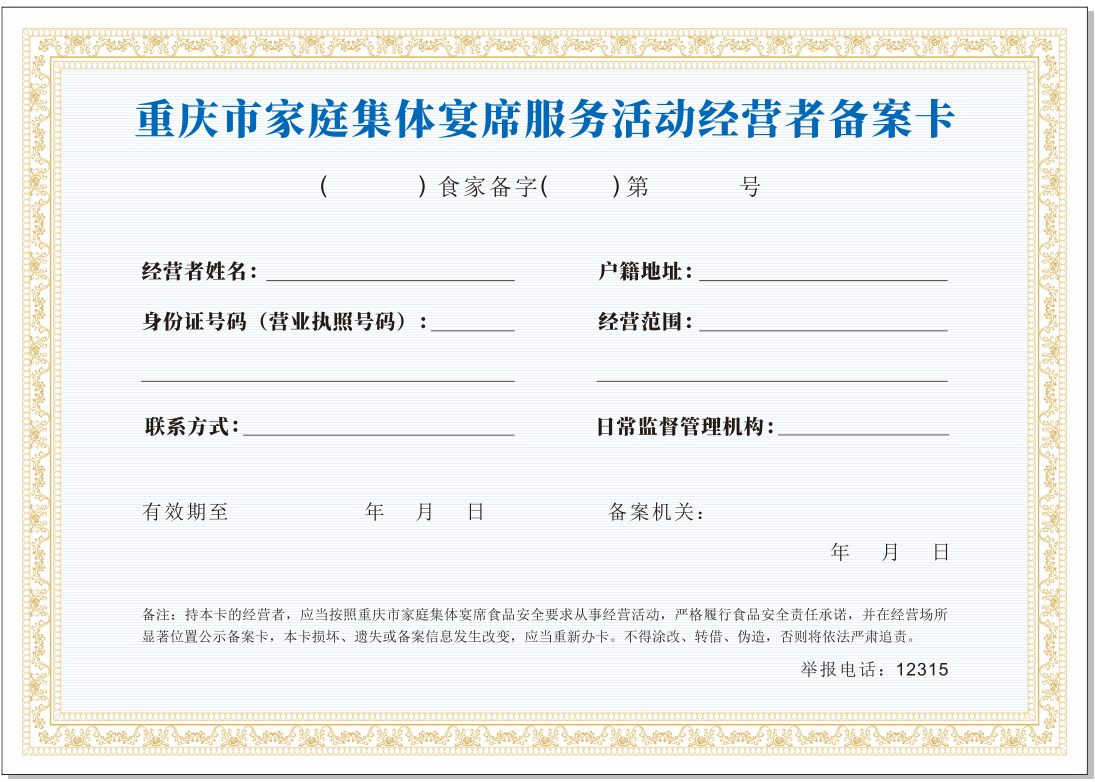 